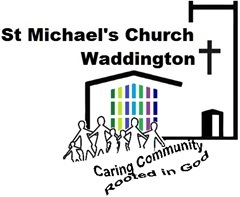 Rector: Revd Annabel Barber MA (revannabelbarber@gmail.com 01522 721306)Role description: Bell Ringer CaptainYour work will include these rolesSkills, knowledge and experience required Other information relevant to this job descriptionResponsible to:The Parish Priest Revd. Annabel Barber (or her named representative) and through them to the Parochial Church Council.Adopted by St Michael’s PCC…………………………………..( Date)Signed………………………………………………PCC ChairTo plan and coordinate the bell ringing practices, arrange and lead weekly  bell ringing practiceTo exercise active pastoral concern for the bell ringers.To represent the needs and views of fellow bell ringers to the Parochial Church Council or, where appropriate, enable them to do this for themselves.To work in accordance with the church’s policy on safeguarding.To undertake any other work that has been agreed and is seen to be appropriateWorkers with young people and adults should have a commitment to:Treat them with respect.Recognise and respect their abilities and potential for developmentPromote their rights to make their own decisions and choices, unless it is unsafe.Ensure their welfare and safety.The promotion of social justice, social responsibility and respect for others.Confidentiality, never passing on personal information. In cases of safeguarding information must always be reported to the Rector or Safeguarding officer.The ability toRelate informally to young people and adultsComplete church safeguarding training courseTo lead Bell ringing practice in a safe and sympathetic mannerOther Requirements Current DBS Enhanced Disclosure that meets our minimum requirementsSt Michael’s Safeguarding PolicySt Michael’s Mission Statement 